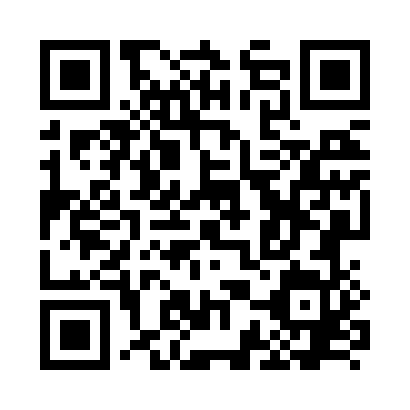 Prayer times for Basse, GermanyWed 1 May 2024 - Fri 31 May 2024High Latitude Method: Angle Based RulePrayer Calculation Method: Muslim World LeagueAsar Calculation Method: ShafiPrayer times provided by https://www.salahtimes.comDateDayFajrSunriseDhuhrAsrMaghribIsha1Wed2:535:321:075:128:4211:122Thu2:525:301:075:138:4411:133Fri2:525:281:075:148:4611:144Sat2:515:261:065:148:4811:155Sun2:505:241:065:158:4911:156Mon2:495:221:065:168:5111:167Tue2:485:201:065:178:5311:178Wed2:475:191:065:178:5511:179Thu2:475:171:065:188:5611:1810Fri2:465:151:065:198:5811:1911Sat2:455:131:065:199:0011:2012Sun2:445:111:065:209:0211:2013Mon2:445:101:065:219:0311:2114Tue2:435:081:065:229:0511:2215Wed2:425:061:065:229:0711:2316Thu2:425:051:065:239:0811:2317Fri2:415:031:065:249:1011:2418Sat2:415:011:065:249:1211:2519Sun2:405:001:065:259:1311:2620Mon2:394:581:065:259:1511:2621Tue2:394:571:065:269:1611:2722Wed2:384:561:065:279:1811:2823Thu2:384:541:075:279:2011:2824Fri2:374:531:075:289:2111:2925Sat2:374:521:075:299:2211:3026Sun2:364:501:075:299:2411:3027Mon2:364:491:075:309:2511:3128Tue2:364:481:075:309:2711:3229Wed2:354:471:075:319:2811:3230Thu2:354:461:075:319:2911:3331Fri2:354:451:075:329:3011:34